In de figuur zie je een deel van een elektrische schakeling. Bepaal de grootte en de richting van de elektrische stroom i in de draad rechtsonder in de figuur.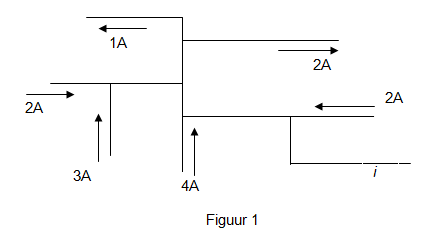 7 A, loopt naar links7 A, loopt naar rechts8 A, loopt naar links8 A, loopt naar rechtsAntwoord: dpuzzelen...er gaat ‘geen stroom verloren’; de hoeveelheidstroom die in een knooppunt binnenkomt = de hoeveelheid stroom die het knooppunt uitkomt.